Победители республиканского конкурса сочинений, посвященного 70-летию Победы советского народа в Великой Отечественной войне «Моя семья в Великой Отечественной войне»: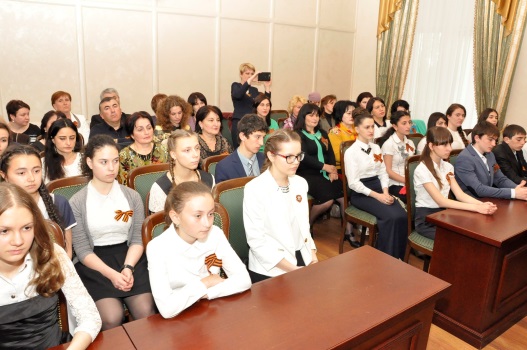 Джегутанов Ибрагим, ученик МКОУ «СОШ п. Правокубанский» Карачаевского муниципального района;Хаиркизов Темурлан, ученик МКОУ «СОШ а. Верхняя Мара» Карачаевского муниципального района;Гумба Лиана, ученица МКОУ «СОШ а. Ново-Кувинск» Адыге-Хабльского муниципального района;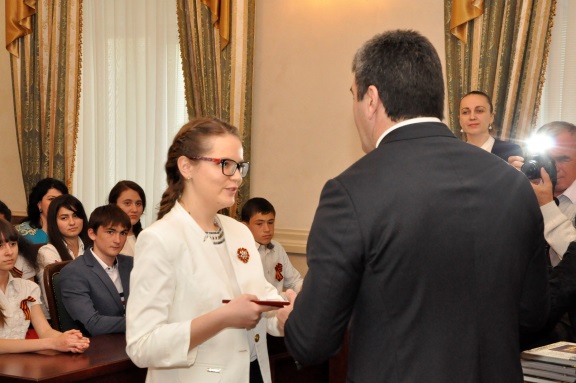 Мащенко Анастасия, ученица 10 класса МКОУ «СОШ № 1 ст. Преградная» Урупского муниципального района;Подопригора Елена, ученица МКОУ «СОШ № 1 ст. Зеленчукской» Зеленчукского        муниципального района;Мамхягова Мадина, ученица МКОУ «Общеобразовательный лицей-интернат а. Хабез» Хабезского муниципального района;Узденова Асият, ученица МКОУ «Гимназия № 4 г. Усть-Джегуты» Усть-Джегутинского муниципального района;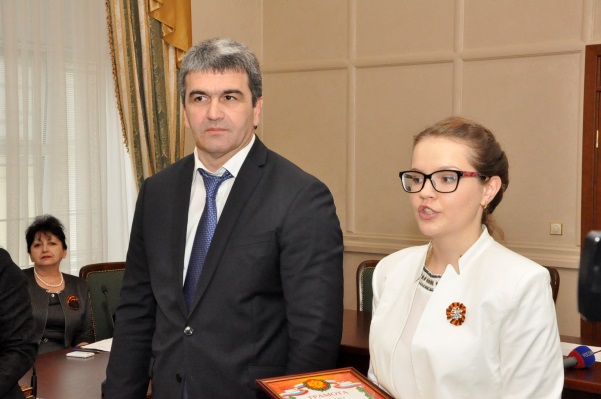 Алиев Али, ученик МКУО  «Гимназия с.Знаменка» Прикубанского муниципального района;  Полевая Татьяна, ученица МКОУ «Гимназия № 17» г. Черкесска;Бабошкина Лилия, ученица 11 класса МКОУ «Гимназия № 13» г. Черкесска. Победители республиканского конкурса рисунков, посвященного 70-летию Победы советского народа в Великой Отечественной войне «Памяти павших будем достойны!»:Байрамукова Сабина, ученица МКУО «Гимназия с. Дружба» Прикубанского муниципального  района;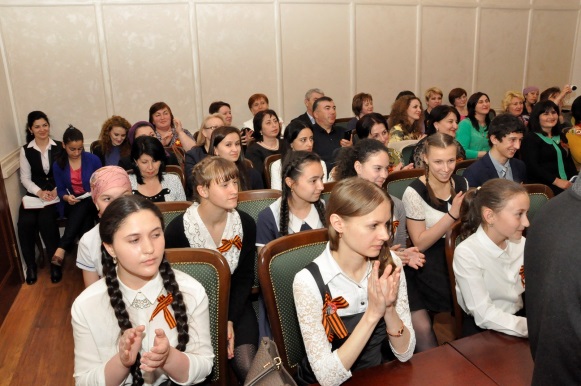 Абазалиева Лейла, ученица МКОУ «СОШ № 2 им. Халилова г. Теберда» Карачаевского городского округа;Ерижева Даяна, ученица МКОУ «СОШ № 2 а. Псыж» Абазинского муниципального района;Ситекова Радима, ученица МКОУ «СОШ а. Икон-Халк» Ногайского муниципального района;Коблев Каплан, ученик МКОУ «СОШ а. Адыге-Хабль» Адыге-Хабльского муниципального района;Крыкля Елена,  ученица  МКОУ «СОШ № 10» г. Черкесска;Левченко Ксения, ученица МКОУ «Лицей пос. Медногорский» Урупского муниципального района;Байчорова Земфира, ученица МКОУ «СОШ № 2 с. Учкекен» Малокарачаевского муниципального района;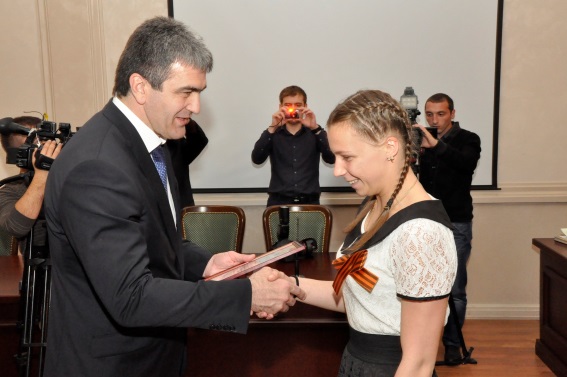 Байкулова Динара, ученица МКОУ «СОШ а. Верхняя Мара» Карачаевского муниципального района;Урусова Диана, ученица МКОУ «СОШ с. Важное» Усть - Джегутинского муниципального района.Педагоги общеобразовательных организаций республики были награждены Почетными грамотами Главы Карачаево-Черкесской Республики  за активное участие в проведении республиканского конкурса сочинений, посвященного 70-летию Победы советского народа  в Великой Отечественной войне 1941-1945 годов  «Моя семья в Великой  Отечественной войне»: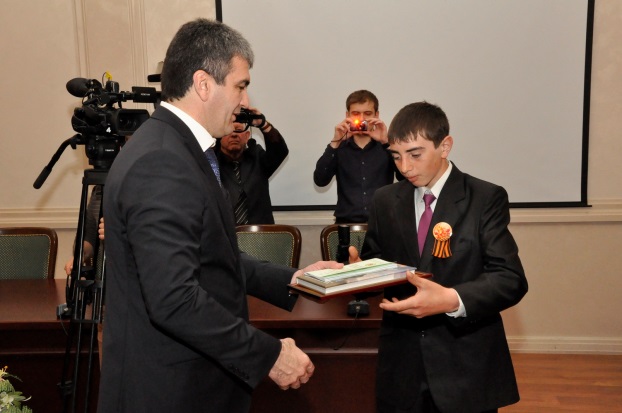 Кривенкова Евгения Владимировна, учитель русского языка и литературы МКУО  «Гимназия с. Знаменка» Прикубанского муниципального района;  Богатырева  Зарема Султановна, учитель русского языка и литературы МКОУ «СОШ п. Правокубанский» Карачаевского муниципального района;Степанова Виолета Владимировна, учитель русского языка и литературы МКОУ «Гимназия № 17» г. Черкесска;Батрукова Бэлла Джагафаровна, учитель русского языка и литературы МКОУ «СОШ а. Верхняя Мара» Карачаевского муниципального района;Шнахова Зифа Кала-Гериевна, учитель русского языка и литературы, МКОУ «СОШ а. Ново-Кувинск» Адыге-Хабльского муниципального района;Колесникова Любовь Николаевна, учитель русского языка и литературы МКОУ «СОШ № 1 ст. Преградная» Урупского муниципального района;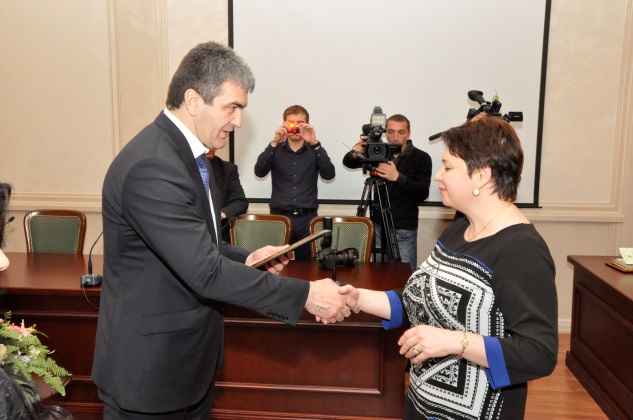 Левченко Татьяна Васильевна, учитель русского языка и литературы МКОУ «СОШ № 1 ст. Зеленчукской» Зеленчукского        муниципального района;Бакова Мина Клишевна, учитель русского языка и литературы МКОУ «Общеобразовательный лицей-интернат а. Хабез» Хабезского муниципального района;Дохтова Элла Дмитриевна, учитель русского языка и литературы МКОУ «Гимназия № 4 г. Усть-Джегуты» Усть-Джегутинского муниципального района; Михайлова Татьяна Алексеевна, учитель русского языка и литературы МКОУ «Гимназия № 13» г. Черкесска. 